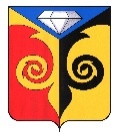 СОВЕТ ДЕПУТАТОВ  МЕДВЕДЕВСКОГО СЕЛЬСКОГО ПОСЕЛЕНИЯКусинского муниципального районаРЕШЕНИЕ«05»  апреля   2024 г.                                                          № 5О признании утратившим силуРуководствуясь пунктом 1 статьи 8 Градостроительного кодекса Российской Федерации, статьей 18 Устава Медведевского сельского поселения,Совет депутатов Медведевского сельского поселения   РЕШАЕТ:Признать утратившим силу решение Совета депутатов Медведевского сельского поселения от 27.12.2011г. № 42 «Об утверждении Генерального плана с.Медведевка, пос. Уртюшка Кусинского муниципального района Челябинской области».Признать утратившим силу решение Совета депутатов Медведевского сельского поселения от 15.11.2012г. № 27 «Об утверждении Генерального плана Медведевского сельского поселения в составе схемы территориального планирования Кусинского муниципального района».Признать утратившим силу Совета депутатов Медведевского сельского поселения от 07.04.2012г. № 10 «Об утверждении «Правил застройки и землепользования села Медведевка, пос. Уртюшка Кусинского муниципального района Челябинской области».Настоящие решение подлежит официальному обнародованию на информационных стендах и размещению на официальном сайте Медведевского сельского поселения. Настоящие решение вступает в силу с момента подписания.    Председатель Совета депутатов  Медведевского сельского поселения                                           Е.Ю. Костылева